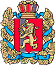 ШАПКИНСКИЙ СЕЛЬСКИЙ СОВЕТ ДЕПУТАТОВ ЕНИСЕЙСКОГО РАЙОНАКРАСНОЯРСКОГО КРАЯ                                       РЕШЕНИЕ         14.12.2015г.		                         п. Шапкино	                   №5-22р Об отмене Решения Шапкинского сельского Совета депутатов от 22.10.2015г. № 2-9р«Об утверждении отчета об исполнениибюджета Шапкинского сельсовета за9 месяцев»На основании протеста Енисейской межрайонной прокуратуры от 11.11.2015 № 7-02-2015,  в соответствии с Уставом Шапкинского сельсовета, Шапкинский сельский Совет депутатов, РЕШИЛ:    1. Отменить Решение Шапкинского сельского Совета депутатов от 22.10.2015г. № 2-9р «Об утверждении отчета об исполнении бюджета Шапкинского сельсовета за 9 месяцев».Контроль за исполнением настоящего решения оставляю за собой.Настоящее  решение  вступает в силу  с момента    опубликования в газете «Шапкинский вестник» и на официальном интернет-сайте администрации Шапкинского сельсовета.Глава Шапкинского сельсовета – Председатель Шапкинского сельского Совета депутатов                                                                             Л.И. Загитова                                                                                                   